Original Research										THE RELATIONSHIP OF SELF EFFICACY WITH PANDEMIC BURNOUT ON NURSES IN BALINi Made Nopita Wati1, Ni Luh Putu Thrisna Dewi2, Ketut Lisnawati3Program Studi Keperawatan Program Sarjana, STIKes Wira Medika Bali1,3Program Studi Pendidikan Ners Program ProfesiINTRODUCTIONThe Covid-19 pandemic in Indonesia has caused a heavy burden on the health care system in the country, including health workers. The most visible risk is the safety aspect of health workers. Health workers on the front line are very vulnerable to COVID-19, so they risk life-threatening. Hundreds of medical personnel died from being infected with Covid-19 while carrying out their duties [1]The data show that there has been a substantial increase in the number of patients treated by the hospital. This represents a rapid increase in emergency cases but is not commensurate with the effort required by ED nurses. As a result, the increase in the number of patients and staff shortages can threaten the psychological health of workers which is a result of extended working hours, which will cause nurses to experience pandemic burnout.Pandemic burnout is a psychological syndrome that includes emotional, physical, and mental exhaustion due to extreme stress in health facilities during a pandemic. The impact of this burnout pandemic can cause emotional exhaustion, loss of empathy, and lack of confidence in health workers. [2] Data shows that around 9% of Covid-19 cases are experienced by medical personnel in Italy. In China, more than 3,300 medical personnel are also infected [3]. In Indonesia, 83% of health workers experience moderate and severe burnout syndrome. Moreover, 41% of health workers experienced moderate and severe emotional exhaustion, 22% experienced moderate and severe loss of empathy, and 52% experienced moderate and severe lack of confidence [4]. Burnout occurs due to prolonged work stress, which nurses cannot avoid. Hospitals can deal with prolonged work stress on nurses by rotating the room, giving awards, and doing activities such as outbound to reduce pressure on nurses. Another way can do in the cognitive process to assess their ability to cope with stress is self-efficacy [5]Self-efficacy is a person's belief that he can deal with the situation and produce something positive. A person needs confidence in his ability to carry out every task and responsibility given. Someone with a high level of self-efficacy will believe that they can do something to change the obstacles around them. In contrast, someone with low self-efficacy considers themselves unable to do everything around them [6].A previous study showed 45% of 111 had low self-efficacy and 55% of respondents had high self-efficacy [7]. Another study found that 17 people (54.8%) have a high level of self-efficacy, and 14 people (45.2%) have a very high level of self-efficacy. If the nurse has poor self-efficacy, it will harm the patient and impact working errors that threaten the patient's life [8]OBJECTIVEThis study aimed to determine the relationship between self-efficacy and pandemic burnout on nurses in BaliMETHODSThis type of research was quantitative descriptive correlational with a cross-sectional approach. The sampling technique in this study was total sampling, with 103 nurses. The instruments used in this study were self-efficacy questionnaires and pandemic burnout questionnaires. The research was conducted by distributing online questionnaires via a google form. The data collected was analyzed using the Spearmen Rank statistical test.RESULTSThe data from the results of this study were carried out with univariate and bivariate tests. The results of the data analysis were presented in the table below.Respondents CharacteristicsTable 1 describes the characteristics of respondents based on age, gender, education, years of service, and marital status. Based on table 1 above, it can be seen that the majority of respondents aged more than 30-50 years were 56 people (54.4%), 58 female (56.3%), 62 bachelor's degrees (60.2%), 46 people (44.7%) have worked experience than 5-10 years and 65 people is married (63.1%).Table 1. Respondents characteristics (N=103)Nurses’ Table 2 describes the self-efficacy of nurses in Bali. Based on table 2 above, it can be seen that most of the respondents 49 nurses have high self-efficacy (47.6%).Table 2. Nurses’  Nurses’ pandemic burnoutTable 3 describes the burnout pandemic among nurses in Bali. Based on table 3 above, it can be seen that most of the respondents 48 nurses have a low burnout pandemic.Table 3. Nurses’ pandemic burnoutRelationship nurses’ self-efficacy and pandemic burnout Table 4 describes the relationship between self-efficacy and nurses' pandemic burnout. Based on table 4 above, it can be seen that 36 nurses have high self-efficacy with low pandemic burnout as many as 36 people (35.0%), with an r-value of -0.537 and a p-value of 0.000.Table 4. Relationship nurses’ self-efficacy and pandemic burnoutDISCUSSIONThe results showed that most of the 20 respondents (19.4%) had low self-efficacy, 36 respondents (34.9%) had moderate self-efficacy, and 49 respondents (47.6%) had high self-efficacy. The results of this study are in line with other studies where most of the nurses, 53 nurses (86.9%), have high self-efficacy [9]. Self-efficacy is defined as a belief about the ability to complete the job successfully. Self-efficacy refers to an individual's belief in his or her ability to mobilize the motivation, cognitive resources, and actions needed to successfully carry out a task in a given context. Self-efficacy is a part of person's abilities [10].Nurses must have a specific behavioral disposition to solve the problems they face. One of these behavioral dispositions is self-efficacy. The view that nurses have in doing work, where this has an essential role in the work behavior of nurses, is referred to as nurse self-efficacy [11]. In addition, self-efficacy in nursing is also seen as a critical component or main component to demonstrate behavior independently in the nursing profession [12].Nurses' self-efficacy is formed through a social learning process in hospitals. Self-efficacy is formed as a process of adaptation and learning that exists in that place. High self-efficacy will help individuals to complete tasks and reduce the workload psychologically and physically [13].The results showed that low pandemic burnout was 48 nurses (46.6%), moderate pandemic burnout was 32 nurses (31.1%), and high pandemic burnout was 23 nurses (23.3%). The results of this study are in line with the research of Prestiana & Purbandi (2012), which states that most nurses experience low burnout as many as 14 nurses (38%).Pandemic burnout is a condition of physical, mental, and emotional exhaustion due to a pandemic that lasts for a long time. In this case, the pandemic referred to is the Covid-19 pandemic [14]. The demands of working 24 hours a week reduce the rest time for nurses to diminish the fulfillment of physical and mental needs. Satisfaction of physical and mental requirements that are lacking can cause nurses to choose to leave their jobs. These are signs of a burnout pandemic for nurses. The results showed that most of the respondents had high self-efficacy with low pandemic burnout was 36 nurses (35.0%), with an r-value of -0.537 and p-value of 0.000. The correlation coefficient indicates that the greater the value of one variable, the smaller the value of the other variables. The strength of the relationship in this study showed a moderate level of relationship. The direction of the relationship in this study is negative, which means that the higher the level of self-efficacy, the lower the burnout level. The p-value of 0.000 indicates a significant relationship between self-efficacy and pandemic burnout. This study is in line with Pamungkas (2018), that found a significant relationship between self-efficacy and burnout in nurses. This means that self-efficacy has a role in the highs and lows of burnout [15]. The higher self-efficacy will reduce burnout. The ability to deal with pandemic burnout is related to the belief in a person's ability to control himself in carrying out problem-solving strategies faced in the workplace to reduce the level of burnout experienced and improve performance in providing health services to patients.Self-efficacy is the main predictor of behavior that can affect the start of the task and the length of time the person will fulfill the task [16]. Burnout itself is a process caused by unresolved work stress that causes emotional exhaustion, personality changes, and decreased personal achievement [17]. This can be done by having high self-efficacy so as to increase nurses' optimism and commitment in carrying out their duties [18]Another support, Damayanti & Sabri's (2014) found that there is a significant relationship between self-efficacy and burnout. The higher the respondent's self-efficacy, the lower the burnout experienced by nurses [19]. Individuals have high self-efficacy, the tendency to succeed at work is very high. This is due to an increase in self-confidence/self-efficacy by an increase in motivation within the individual [20]. The results of Damayanti & Sabri's (2014) research say a significant relationship between self-efficacy and burnout. The higher the respondent's self-efficacy, the lower the burnout experienced by nurses and vice versa [19]. Individuals have high self-efficacy, the tendency to succeed at work is very high. This is due to an increase in self-confidence/self-efficacy by increasing motivation within the individual [20]. An individual's estimate of their self-efficacy determines how much effort will be made and who will persist in the face of obstacles or unpleasant experiences. Besides, the nurses' understanding and confidence in their abilities will effectively support their knowledge and skills to deal with their situations.CONCLUSIONThere is a relationship between self-efficacy and pandemic burnout in nurses, where high self-efficacy can reduce the pandemic burnout experienced. It is hoped that nurses who have high self-efficacy can maintain their self-efficacy. Hospital management is expected to develop strategies to prevent nurses who experience pandemic burnout from turning over. Further research is expected to examine interventions to reduce pandemic burnout in nurses.REFERENCES 1.  Soemarko D. 83% Tenaga Kesehatan Indonesia Mengalami Burnout Syndrome Derajat Sedang dan Berat Selama Masa Pandemi COVID-19. Jakarta: 2020. 2. 	Soto-Rubio A, Giménez-Espert MDC, Prado-Gascó V. Effect of emotional intelligence and psychosocial risks on burnout, job satisfaction, and nurses’ health during the covid-19 pandemic. Int J Environ Res Public Health 2020;17(21):1–14. 3. 	Studi P, Biologi P, Katolik U, Mandira W. Masyarakat Nasipanaf Kota Kupang. 2021;2(1):256–62. 4. 	Ray MD. COVID-19 Healthcare Provider Update. 2020. 5. 	Pajares F& U. Self efficacy beliefs ofadolescent. USA: Information age publishing.; 2013. 6. 	Handayani ISS, Sulisetyawati SD, Adi GS. Hubungan Antara Self Efficacy Dengan Kinerja Perawat Dalam Melaksanakan Asuhan Keperawatan di IGD dan ICU-ICCU Rsud Dr. Soehadi Prijonegoro Sragen. Soehadi Prijonegoro Sragen STIKes Kusuma Husada 2015;7. 	Natsir M, Hartiti T, Sulisno M. Hubungan Antara Self Efficacy Dan Stres Kerja Dengan Burnout Pada Perawat Dalam Melakukan Asuhan Hubungan Antara Self Efficacy Dan Stres Kerja Dengan Burnout Pada Perawat Dalam Melakukan Asuhan. J Manaj Keperawatan 2015;3(1):30–5. 8. 	Juniartha PR. Hubungan Tingkat Self Effficacy dengan Tingkay Burnout Pada Perawat Di IGD RSUD Badung Mangusada. 2016;9. 	Larengkeng T, Gannika L, Kundre R. Burnout Dengan Self Efficacy Pada Perawat. J KEPERAWATAN 2019;7(2).10. 	Abraham S. Relationship between stress and perceived self-efficacy among nurses in India. In: International Conference on Technology and Business Management. 2012. page 26–8.11. 	Lailani F. Burnout Pada Perawat Ditinjau Dari Efikasi Diri Dan Dukungan Sosial Di Rumah Sakit “XYZ” Di Surakarta (Nurses Burnout in terms of Self Efficacy and Social Support at “XYZ" Hospital of Surakarta. J Talent 2014;3(1). 12. 	Abdal M, Alavi NM, Adib-Hajbaghery M. Clinical self-efficacy in senior nursing students: A mixed-methods study. Nurs midwifery Stud 2015;4(3). 13. 	Ferianto, K., Ahsan., Rini, I. S. Analisis faktor-faktor yang mempengaruhi self efficacy perawat dalam melaksanakan resusitasi pada pasien henti jantung. 2016;14. 	Artiningsi RA, Chisan FK. Burnout dan Komitmen terhadap Tugas: Tantangan Tenaga Medis dalam Menghadapi Pandemi COVID-19. Univ Negeri Surabaya 2020;199–203. 15. 	Pamungkas, D., N. P. Hubungan Antara Self Efficacy Dengan Burnout Terhadap Perawat Rumah Sakit Jiwa Daerah Surakarta. 2018;16. 	Uktutias SA. Hubungan Self Efficacy Terhadap Kepatuhan Hygiene Perawat di Rumah Sakit “X” Surabaya. 2018. 17. 	Bährer-Kohler S. Burnout for experts: Prevention in the context of living and working. Springer; 2013. 18. 	Jeeza H, Hongkrailert N, Sillabutra J. Effect of efficacy on nursing performance in indira gandhi memorial hospital, maldives. 2015;19. 	Damayanti S, Sitorus R, Sabri L. Hubungan Antara Spiritualitas Dan Efikasi Diri Dengan Kepatuhan Pasien Diabetes Mellitus Tipe 2 Di RS Jogja. Med Respati J Ilm Kesehat 2014;9(4). 20. 	Wallin L, Gustavsson P, Ehrenberg A, Rudman A. A modest start, but a steady rise in research use: a longitudinal study of nurses during the first five years in professional life. Implement Sci 2012;7(1):19. Article infoAbstractArticle history:Received: Revised: Accepted:  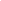 Coresponden author:Name: Ni Made Nopita WatiAddress: : Jl Kecak No 9A, Gatsu DenpasarE-mail: nopitawati@stikeswiramedika.ac.idInternational Journal of Nursing and Health Services (IJNHS)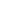 Volume xx, Issue xx, Month, date, yearhttp://doi.org/10.35654/ijnhs.v4i6.496E-ISSN: 2654-6310Background: Health workers, especially nurses, are at the forefront of fighting Covid-19. Nurses carrying out their duties during a pandemic are vulnerable to experiencing pandemic burnout. The impact of the burnout pandemic will cause a decrease in service quality. Nurses carrying out their responsibilities during the Covid-19 pandemic require self-efficacy in their abilities. Self-efficacy is a person's belief that he can master the situation and produce something positive. Objective: This study aims to determine the relationship between self-efficacy and nurses' pandemic burnout in Bali. Method: This research was quantitative with a non-probability sampling design and a cross-sectional approach. Total sampling was used with a total sample of 103 respondents. Result: The majority nurses have high self-efficacy 49 people (47.6%) and low pandemic burnout 48 people (46.6%). The Spearman rank correlation test showed that the p-value = 0.000 with a correlation strength value of 0.537 had a negative correlation direction. Conclusion: it can be concluded that the higher the self-efficacy, the lower the nurse's pandemic burnout. Nurses who have good self-efficacy tend to experience low pandemic burnout. Self-efficacy will help nurses to survive in the face of obstacles and unpleasant experiences, especially during the current pandemicKeywords: Pandemic burnout; self efficacy; perawat.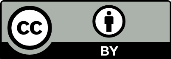 This is an Open Access article distributed under the terms of the Creative Commons Attribution 4.0 International License CC BY -4.0 Characteristics(n)(%)Age    20 – 30 years3433,0    > 30 – 40 years5654,4    > 40 years1312,6Sex    Female5856,3    Male4543,7Education   Diploma4139,8   Bachelor Degree6260,2Working experience   1 – 5 years2726,2   > 5 – 10 years4644,7   > 10 years3029,1Marital status   Married6563,1   Single3836,9(n)(%)Low2019,4Fair3433,0High4947,6Total103100Pandemic Burnout(n)(%)Low4846,6Fair3231,1High2322,3Total103100Pandemic BurnoutPandemic BurnoutPandemic BurnoutPandemic BurnoutPandemic BurnoutPandemic BurnoutPandemic BurnoutPandemic BurnoutPandemic BurnoutrrpHighHighFairFairFairLowLowLowf%%f%%f%%-0537-05370000Low131261265494921919-0537-05370000Fair4393920194194109797-0537-05370000High658587686836350350-0537-05370000Total232232233231131148466466-0537-05370000